Specials of the WeekMonday2 x Rump Steaks And a bottle of house wine. £25.00Tikka TuesdaysVegetarian or Chicken 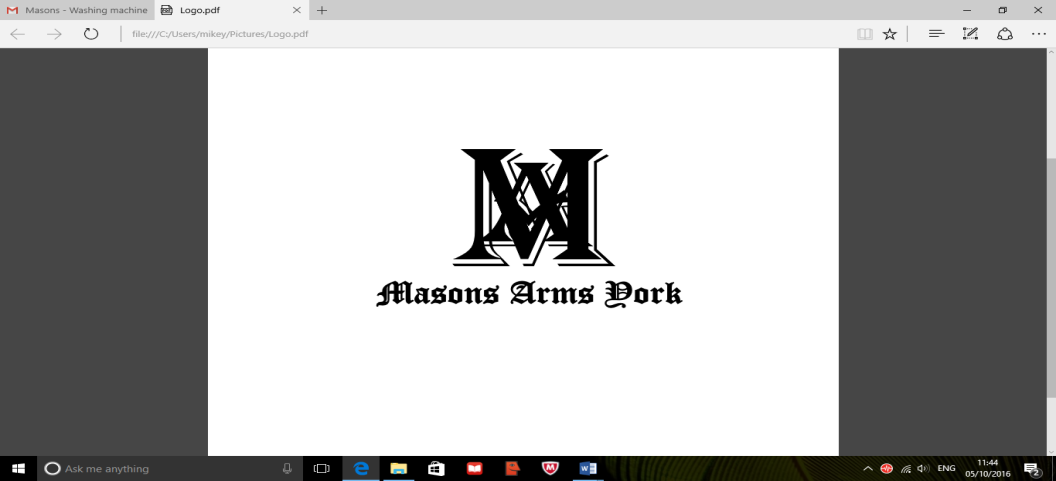 Served with chips, rice or both £10.95WednesdaysOAP Day not our usual large portions only selected menu. £6.00Thursday Buy 2 Meals get the 2nd meal half price.Fish Friday 2x fish, chips and mushy peas, bread and butter and your choice of yorkshire tea or Yorkshire coffee£20.00Selected Menu for OAP Wednesdays.(Smaller Portions)Vegetarian or Meat Lasagne Served with a Handful of chips and side saladSelected Pie of the day Served With vegetables and you choice of Chips, New Potatoes or Mash Potato Roast beef and homemade Yorkshire puddingServed with vegetables and your choice of Chips, New Potatoes or Mash PotatoVeg of the day and a homemade Yorkshire puddingServed with Chips, New Potatoes or Mash PotatoScampiServed with Chips and mushy PeasAll smaller portions only £6.00